Уважаемый коллега!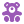 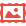 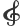 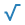 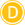 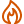 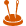 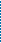 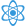 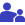 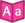 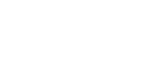 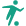 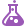 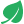 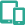 